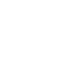 НОВООДЕСЬКА МІСЬКА РАДАМИКОЛАЇВСЬКОЇ ОБЛАСТІ  ВИКОНАВЧИЙ КОМІТЕТР І Ш Е Н Н Я           30 вересня 2021                    м. Нова Одеса                                       №  165Про надання згоди органу опіки та піклування на укладення угоди,що потребує нотаріального посвідченнягромадянці Особа 1Відповідно до статті 34 Закону України «Про місцеве самоврядування в Україні»,  статей 32, 203 Цивільного Кодексу України, статті 177 Сімейного Кодексу України,  статей 17, 18 Закону України «Про охорону дитинства»,       пункту 67 «Порядку провадження органами опіки та піклування діяльності, пов'язаної із захистом прав дитини», затвердженого Постановою КМУ від 24.09.2008 року №866,  розглянувши заяву громадянки України Особа 1 щодо надання органом опіки та піклування згоди на здійснення правочину щодо  дарування майна, враховуючи рішення Комісії з питань захисту прав дитини від  14.09.2021 року, виконавчий комітет міської ради ВИРІШИВ:1. Надати згоду громадянці України Особа 1, * року народження,  на укладення договору дарування нею таких земельних ділянок: земельна ділянка площею 4,9944 га з кадастровим номером 4824885800:02:001:0032; земельна ділянка площею 5,21 га з кадастровим номером 4824885800:01:000:0061;  земельна ділянка площею 3,487 га з кадастровим номером 4824885800:03:000:0256; земельна ділянка площею 6,2971 га з кадастровим номером 4824885800:01:003:0013; земельна ділянка площею 5,0358 га з кадастровим номером 4824885800:01:001:0040; земельна ділянка площею 3,1473 га з кадастровим номером 4824885800:03:000:0253; земельна ділянка площею 5,7567 га з кадастровим номером 4824885800:02:002:0028; земельна ділянка площею 6,1747 га з кадастровим номером 4824885800:01:002:0061; земельна ділянка площею 5,2646 га з кадастровим номером 4824885800:01:002:0059; земельна ділянка площею 6,6847 га з кадастровим номером 4824885800:02:006:0067; земельна ділянка площею 4,3985 га з кадастровим номером 4824885800:01:000:0111; земельна ділянка площею 3,462 га з кадастровим номером 4824885800:02:005:0066; які розташовані на території Новоодеської міської ради (с.Троїцьке), Миколаївського району, Миколаївської області, на ім’я малолітньої дитини Особа 2, * року народження.    2. Дозволити законному представнику Особа 3  на підписання договору дарування від імені та на ім’я малолітнього сина Особа 2 на прийняття  ним в дар земельних ділянок.   3. Зобов’язати Особа 1 в місячний термін  надати до служби у справах дітей Новоодеської міської ради витяги з Державного реєстру речових прав  на нерухоме майно    4. Контроль за виконанням  рішення покласти на начальника служби у справах дітей Новоодеської міської ради Чернявську Л.С.Міський голова                                                                   Олександр ПОЛЯКОВ